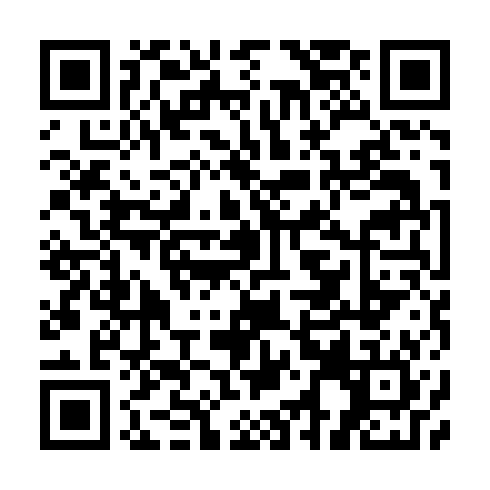 Ramadan times for Drobeta-Turnu Severin, Mehedinti, RomaniaMon 11 Mar 2024 - Wed 10 Apr 2024High Latitude Method: Angle Based RulePrayer Calculation Method: Muslim World LeagueAsar Calculation Method: HanafiPrayer times provided by https://www.salahtimes.comDateDayFajrSuhurSunriseDhuhrAsrIftarMaghribIsha11Mon5:125:126:4912:394:426:316:318:0212Tue5:105:106:4712:394:436:326:328:0313Wed5:085:086:4512:394:446:336:338:0514Thu5:065:066:4312:384:456:356:358:0615Fri5:045:046:4112:384:466:366:368:0716Sat5:025:026:3912:384:476:376:378:0917Sun5:005:006:3812:384:486:386:388:1018Mon4:584:586:3612:374:496:406:408:1219Tue4:564:566:3412:374:506:416:418:1320Wed4:544:546:3212:374:516:426:428:1421Thu4:524:526:3012:364:526:436:438:1622Fri4:504:506:2812:364:536:456:458:1723Sat4:484:486:2612:364:546:466:468:1924Sun4:464:466:2512:354:556:476:478:2025Mon4:444:446:2312:354:566:486:488:2226Tue4:424:426:2112:354:576:506:508:2327Wed4:394:396:1912:354:586:516:518:2528Thu4:374:376:1712:344:596:526:528:2629Fri4:354:356:1512:345:006:536:538:2830Sat4:334:336:1312:345:016:556:558:2931Sun5:315:317:121:336:017:567:569:311Mon5:295:297:101:336:027:577:579:322Tue5:275:277:081:336:037:587:589:343Wed5:255:257:061:326:048:008:009:354Thu5:225:227:041:326:058:018:019:375Fri5:205:207:021:326:068:028:029:386Sat5:185:187:011:326:078:038:039:407Sun5:165:166:591:316:078:058:059:418Mon5:145:146:571:316:088:068:069:439Tue5:115:116:551:316:098:078:079:4510Wed5:095:096:541:316:108:088:089:46